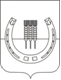 АДМИНИСТРАЦИЯСПАССКОГО СЕЛЬСКОГО ПОСЕЛЕНИЯСПАССКОГО МУНИЦИПАЛЬНОГО РАЙОНАПРИМОРСКОГО КРАЯПОСТАНОВЛЕНИЕ31 марта  2021 года                               с. Спасское	                                                  № 30О внесении изменений в муниципальную программу «Дети и молодёжь Спасского сельского поселения» на 2020 – 2024 годы, утвержденную постановлением администрации Спасского сельского поселения от 14 августа 2018 года № 78Руководствуясь Федеральным Законом Российской Федерации от 06 октября 2003 года № 131-ФЗ «Об общих принципах организации местного самоуправления в Российской Федерации», Уставом Спасского сельского поселения, постановлением администрации Спасского сельского поселения «Об утверждении Порядка принятия решений о разработке, формировании и реализации долгосрочных целевых программ Спасского сельского поселения» от 14 апреля 2014 года № 63,  администрация Спасского сельского поселенияПОСТАНОВЛЯЕТ:1. Внести в муниципальную Программу «Дети и молодёжь Спасского сельского поселения» на 2020  - 2024 годы, утвержденную постановлением администрации Спасского сельского поселения от 14 августа 2018 года следующие изменения:1.1 Паспорт муниципальной Программы «Дети и молодежь Спасского сельского поселения» на 2020 – 2024 годы изложить в новой редакции (прилагается).1.2 В текстовой части Программы п.2 «Цели и задачи Программы» изложить в новой редакции:«Основными целями муниципальной программы «Дети и молодёжь Спасского сельского поселения» на 2020 -2024 годы является:-формирование правовых, социально – экономических и организационных условий для самореализации и духовно – нравственного развития детей и молодёжи Спасского сельского поселения;- поддержка молодежных инициатив;- содействие социальному становлению молодых граждан.- вовлечение молодёжи в социально – экономическую и общественно – полезную жизнь Спасского сельского поселения. Для достижения поставленных целей необходимо решение следующих задач:- вовлечение молодежи в социальную практику и её информирование о потенциальных возможностях саморазвития, обеспечение поддержки научной, творческой активности молодежи;- формирование здорового образа жизни, духовно – нравственных ценностей, гражданской культуры, профилактика асоциальных явлений среди детей  и молодежи Спасского сельского поселения;- повышение эффективности работы по гражданско-патриотическому воспитанию детей и  молодёжи; активной жизненной позиции, готовности к участию в общественно-политической жизни поселения;- привлечение детей и молодёжи к участию в организации и проведении культурно – массовых, культурно - досуговых мероприятий, развлекательных, информационно – просветительских, профилактических, оздоровительных  мероприятий, направленных на творческую самореализацию, в том числе мероприятий, приуроченных к празднованию календарных дат;- формирование системы социального и семейного воспитания молодежи, пропаганда семейных традиций и ценностей.».1.3 Приложение  №  2, 3 к муниципальной программе «Дети и молодёжь Спасского сельского поселения» на 2020 – 2024 годы, утвержденную постановлением администрации Спасского сельского поселения от 14 августа 2018 года № 78 изложить в редакции приложения  № 1, 2  к настоящему постановлению.2. Настоящее постановление вступает в силу с момента официального опубликования.3. Контроль за выполнением настоящего постановления оставляю за собой.Глава администрацииСпасского сельского поселения                                                                                А.В. ДеркачПриложение к постановлению администрацииСпасского сельского поселения от 31 марта 2021 года №  30«Приложение к муниципальной программе Спасского сельского поселения«Дети и молодёжь Спасского сельского поселения» на 2020 – 2024 годы, утвержденной постановлением администрацииСпасского сельского поселения от 14 августа 2018 года № 78ПАСПОРТ МУНИЦИПАЛЬНОЙ ПРОГРАММЫ«ДЕТИ И МОЛОДЁЖЬСПАССКОГО СЕЛЬСКОГО ПОСЕЛЕНИЯ» НА 2020 - 2024 ГОДЫ  Приложение № 1к постановлению администрацииСпасского сельского поселения от   31 марта 2021 года №  30 «Приложение № 2к муниципальной программе Спасского сельского поселения«Дети и молодёжь Спасского сельского поселения» на 2020 – 2024 годы, утвержденной постановлением администрацииСпасского сельского поселения от 14 августа 2018 года № 78Переченьи краткое описание реализуемых в составе муниципальной программы  Спасского сельского поселения  подпрограмм и отдельных мероприятийПриложение № 2к постановлению администрацииСпасского сельского поселения от  31 марта 2021 года №  30 «Приложение № 3к муниципальной программе Спасского сельского поселения«Дети и молодёжь Спасского сельского поселения» на 2020 – 2024 годы, утвержденной постановлением администрацииСпасского сельского поселения от 14 августа 2018 года № 78Ресурсное обеспечение реализации муниципальной  программы  Спасского сельского поселения за счет средств бюджета Спасского сельского поселенияМуниципальная программа  «Дети и молодёжь Спасского сельского поселения» на 2020 - 2024 годынаименование муниципальной программыНаименование ПрограммыМуниципальная программа «Дети и молодёжь Спасского сельского поселения» на 2020 – 2024 годы (далее - Программа)Основание разработки  Программы- Федеральный закон от 06.10.2003 № 131 – ФЗ « Об общих принципах организации местного самоуправления в Российской Федерации»;- Федеральный закон от 24 июля 1998 года № 124 – ФЗ «Об основных гарантиях прав ребёнка в Российской Федерации»;- Федеральный закон от 24 июня 1999 года № 120 – ФЗ «Об основах системы профилактики безнадзорности и правонарушений несовершеннолетних»;- Федеральный закон  от 30 декабря 2020 года № 489 – ФЗ « О молодёжной политике в Российской Федерации»;- Устав Спасского сельского поселения;-Устав муниципального казённого учреждения «Социально – культурное объединение» Спасского сельского поселения.Ответственный исполнитель  ПрограммыАдминистрация Спасского сельского поселенияСоисполнитель ПрограммыМуниципальное казённое учреждение «Социально – культурное объединение» Спасского сельского поселения (МКУ «СКО»)Основные цели Программы1.Формирование правовых, социально – экономических и организационных условий для самореализации и духовно – нравственного развития детей и молодёжи Спасского сельского поселения.2. Поддержка молодежных инициатив.3. Содействие социальному становлению молодых граждан.4. Вовлечение молодёжи в социально – экономическую и общественно – полезную жизнь Спасского сельского поселения.Основные задачи Программы1. Вовлечение молодежи в социальную практику и её информирование о потенциальных возможностях саморазвития, обеспечение поддержки научной, творческой активности молодежи.2.Формирование здорового образа жизни, духовно – нравственных ценностей, гражданской культуры, профилактика асоциальных явлений среди детей и молодежи Спасского сельского поселения.3. Повышение эффективности работы по гражданско-патриотическому воспитанию детей и молодёжи; активной жизненной позиции, готовности к участию в общественно-политической жизни поселения.4. Привлечение детей и молодёжи к участию в организации и проведении культурно – массовых, культурно - досуговых мероприятий, развлекательных, информационно – просветительских, профилактических, оздоровительных  мероприятий, направленных на творческую самореализацию, в том числе мероприятий, приуроченных к празднованию календарных дат.5. Формирование системы социального и семейного воспитания молодежи, пропаганда семейных традиций и ценностей.Сроки реализации Программы  (этапы)Программа реализуется в период с 2020 – 2024 годыПеречень основных мероприятийОбъемы и источники финансирования ПрограммыОбщий объем финансирования Программы – 300,0 тыс. рублей, в том числе:за счет средств местного бюджета -  300,0 тыс. рублей:2020 год – 60,0 тыс. рублей;2021 год – 60,0 тыс. рублей;2022 год – 60,0 тыс. рублей;2023 год – 60,0 тыс. рублей;2024 год – 60,0 тыс. рублей.Ожидаемые результаты реализации Программы- Создание целостной системы взаимоотношений органов власти всех уровней (поселение, район) и структур, реализующих программы молодёжной политики в районе.- Расширение спектра молодежных социально значимых инициатив.-Достаточное обеспечение информацией, необходимой для реализации программ молодежной политики, всех субъектов этой деятельности.- Создание дополнительных условий для самореализации детей и молодёжи.- Снижения уровня криминализации и правонарушений в подростковой и молодёжной среде.- Повышение уровня активности детей и молодёжи.- Повышение деятельности муниципальных учреждений по работе с детьми и молодёжью.- Укрепление гражданской позиции, морально – нравственных ценностей, чувства патриотизма и гражданской культуры.Система организации контроляза исполнением ПрограммыКонтроль за реализацией Программы осуществляет администрация Спасского сельского поселения№п/пНаименование муниципальной программы, подпрограммы,отдельного мероприятияОтветственный исполнитель, соисполнителиСрок реализацииСрок реализацииОжидаемый непосредственный результат(краткое описание)№п/пНаименование муниципальной программы, подпрограммы,отдельного мероприятияОтветственный исполнитель, соисполнителиначала реализацииокончание реализацииОжидаемый непосредственный результат(краткое описание)1234561.Муниципальная программа «Дети и молодёжь Спасского сельского поселения» на 2020 – 2024 годыАдминистрация Спасского сельского поселения,МКУ «СКО»202020241. Создание целостной системы взаимоотношений органов власти всех уровней (поселение, район) и структур, реализующих программы молодёжной политики в районе.2. Расширение спектра молодежных социально значимых инициатив.3. Достаточное обеспечение информацией, необходимой для реализации программ молодежной политики, всех субъектов этой деятельности4. Создание дополнительных условий для самореализации детей и молодёжи.5. Снижения уровня криминализации и правонарушений в подростковой и молодёжной среде.6. Повышение уровня активности детей и молодёжи.7. Повышение деятельности муниципальных учреждений по работе с детьми и молодёжью.8. Укрепление гражданской позиции, морально – нравственных ценностей, чувства патриотизма и гражданской культуры.2.Отдельные мероприятия2.1Обеспечение организации и проведения  культурно – массовых, культурно - досуговых мероприятий, развлекательных, информационно – просветительских, профилактических, оздоровительных  мероприятий  для детей и молодёжи, направленных на творческую самореализацию, в том числе мероприятий, приуроченных к празднованию календарных и государственных праздников,   значимых и памятных дат.АдминистрацияСпасского сельскогопоселения,МКУ «СКО»202020241. Увеличение количества проведённых мероприятий связанных с созданием условий для творческого, культурного и физического развития детей и молодёжи2. Увеличение количества детей и  молодёжи, посещаемых и участвующих в культурно – массовых, культурно – досуговых, информационно -  просветительских, профилактических, оздоровительных  мероприятиях.3. Повышение эффективности работы по гражданско-патриотическому воспитанию молодёжи; активной жизненной позиции, готовности к участию в общественно-политической жизни поселения.4. Укрепление гражданской позиции, морально – нравственных ценностей детей и молодёжи.5. Повышение ценности и значимости семейных отношений в молодёжной среде.6. Формирование культуры здорового образа жизни.Nп/пНаименованиегосударственнойпрограммы,подпрограммы,отдельногомероприятияОтветственныйисполнитель,соисполнителиКод бюджетнойклассификацииКод бюджетнойклассификацииКод бюджетнойклассификацииКод бюджетнойклассификацииРасходы (руб.), годыРасходы (руб.), годыРасходы (руб.), годыРасходы (руб.), годыРасходы (руб.), годыРасходы (руб.), годыРасходы (руб.), годыРасходы (руб.), годыNп/пНаименованиегосударственнойпрограммы,подпрограммы,отдельногомероприятияОтветственныйисполнитель,соисполнителиГРБСРзПрЦСРВР202020212022202220232023 2024 20241234567899101011111.Муниципальная программа  «Дети и молодёжь Спасского сельского поселения» на 2020 -2024 годыАдминистрация Спасского сельского поселения,МКУ «СКО»9770707000000000000056150,0060000,0060000,0060000,0060000,0060000,0060000,0060000,002.Отдельныемероприятия56150,0060000,0060000,0060000,0060000,0060000,0060000,0060000,002.1Обеспечение организации и проведения  культурно – массовых, культурно - досуговых мероприятий, развлекательных,информационно – просветительских,профилактических,оздоровительных  мероприятий  для детей и молодёжи, направленных на творческую самореализацию, в том числе мероприятий, приуроченных к празднованию календарных и государственных праздников,   значимых и памятных дат.Администрация Спасского сельского поселения,МКУ «СКО»9770707040016206024456150,0060000,0060000,0060000,0060000,0060000,0060000,0060000,002.1.1  Организация и проведение конкурсов, фестивалей  и других мероприятий, посвященных Дню Победы, государственным праздникам, значимым и памятным датам РоссииАдминистрация Спасского сельского поселения,МКУ «СКО»977070704001620602444759,006000,006000,006000,006000,006000,006000,006000,002.1.1  Организация и проведение конкурсов, фестивалей  и других мероприятий, посвященных Дню Победы, государственным праздникам, значимым и памятным датам РоссииАдминистрация Спасского сельского поселения,МКУ «СКО»2.1.2 Проведение  акции«Поздравь ветерана»Администрация Спасского сельского поселения,МКУ «СКО»97707070400162060244-2500,002500,002500,002500,002500,002500,002500,002.1.2 Проведение  акции«Поздравь ветерана»Администрация Спасского сельского поселения,МКУ «СКО»2.1.4Организация и проведение мероприятий, посвященных Дню защитника ОтечестваАдминистрация Спасского сельского поселения,МКУ «СКО»977070704001620602442500,004000,004000,004000,004000,004000,004000,004000,002.1.4Организация и проведение мероприятий, посвященных Дню защитника ОтечестваАдминистрация Спасского сельского поселения,МКУ «СКО»2.1.5 Чествование молодых граждан, добившихся успехов в образовательной, научной, профессиональной, творческой деятельностиАдминистрация Спасского сельского поселения,МКУ «СКО»97707070400162060244-2000,002000,002000,002000,002000,002000,002000,002.1.5 Чествование молодых граждан, добившихся успехов в образовательной, научной, профессиональной, творческой деятельностиАдминистрация Спасского сельского поселения,МКУ «СКО»2.1.6Организация и проведение мероприятий, посвященных Международному женскому днюАдминистрация Спасского сельского поселения,МКУ «СКО»977070704001620602442616,004000,004000,004000,004000,004000,004000,004000,002.1.6Организация и проведение мероприятий, посвященных Международному женскому днюАдминистрация Спасского сельского поселения,МКУ «СКО»2.1.7Организация и проведение мероприятий, посвященных Дню защиты детейАдминистрация Спасского сельского поселения,МКУ «СКО»97707070400162060244-10000,0010000,0010000,0010000,0010000,0010000,0010000,002.1.7Организация и проведение мероприятий, посвященных Дню защиты детейАдминистрация Спасского сельского поселения,МКУ «СКО»2.1.8Организация и проведениемероприятий, посвященных Дню знанийАдминистрация Спасского сельского поселения,МКУ «СКО»9770707040016206024424065,0012000,0012000,0012000,0012000,0012000,0012000,0012000,002.1.8Организация и проведениемероприятий, посвященных Дню знанийАдминистрация Спасского сельского поселения,МКУ «СКО»2.1.9Организация и проведение художественных, музыкальных, танцевальных, декоративно – прикладных, творческих конкурсов, фестивалей, викторин.Администрация Спасского сельского поселения,МКУ «СКО»977070704001620602444710,005000,005000,005000,005000,005000,005000,005000,002.1.9Организация и проведение художественных, музыкальных, танцевальных, декоративно – прикладных, творческих конкурсов, фестивалей, викторин.Администрация Спасского сельского поселения,МКУ «СКО»2.1.10Организация и проведение культурно – массовых, культурно – досуговых мероприятий для детей, подростков и молодёжи (Праздники, игровые, конкурсные, развлекательные программы и т.д.)Администрация Спасского сельского поселения,МКУ «СКО»9770707040016206024417500,008000,008000,008000,008000,008000,008000,008000,002.1.10Организация и проведение культурно – массовых, культурно – досуговых мероприятий для детей, подростков и молодёжи (Праздники, игровые, конкурсные, развлекательные программы и т.д.)Администрация Спасского сельского поселения,МКУ «СКО»2.1.11Обеспечение участия делегаций Спасского сельского поселения в муниципальных и межмуниципальных фестивалях, конкурсах, соревнованиях, слётах, конференциях, акциях и других  мероприятияхАдминистрация Спасского сельского поселения,МКУ «СКО»97707070400162060244-2000,002000,002000,002000,002000,002000,002000,002.1.11Обеспечение участия делегаций Спасского сельского поселения в муниципальных и межмуниципальных фестивалях, конкурсах, соревнованиях, слётах, конференциях, акциях и других  мероприятияхАдминистрация Спасского сельского поселения,МКУ «СКО»2.1.12Организация и проведение мероприятий, посвященных Дню молодёжиАдминистрация Спасского сельского поселения,МКУ «СКО»97707070400162060244-2500,002500,002500,002500,002500,002500,002500,002.1.12Организация и проведение мероприятий, посвященных Дню молодёжиАдминистрация Спасского сельского поселения,МКУ «СКО»2.1.13Организация и проведение мероприятий, посвященных Дню семьи, мероприятий с участием  семей, посвященных  календарным датамАдминистрация Спасского сельского поселения,МКУ «СКО»97707070400162060244-2000,002000,002000,002000,002000,002000,002000,002.1.13Организация и проведение мероприятий, посвященных Дню семьи, мероприятий с участием  семей, посвященных  календарным датамАдминистрация Спасского сельского поселения,МКУ «СКО»2.1.14Организация мероприятий, направленных на профилактику асоциальных явлений(Цикл мероприятий по профилактикеправонарушений, профилактике ВИЧ – инфекции и СПИДа,  включающих в себя акции, конкурсы творческих работ, выставки, беседы, круглые столы и т.д.)Администрация Спасского сельскогопоселения,МКУ «СКО»------------2.1.15Участие в проведении районных спортивных и культурно – массовых мероприятиях, направленных на формирование здорового образа жизни, развитие спорта и досуга молодёжи. Администрация Спасского сельского поселения,МКУ «СКО»-----Средства местного бюджета предусмотренные по другим муниципальным программамСредства местного бюджета предусмотренные по другим муниципальным программамСредства местного бюджета предусмотренные по другим муниципальным программамСредства местного бюджета предусмотренные по другим муниципальным программамСредства местного бюджета предусмотренные по другим муниципальным программамСредства местного бюджета предусмотренные по другим муниципальным программамСредства местного бюджета предусмотренные по другим муниципальным программам2.1.16Шефская волонтерская работа по благоустройству и сохранению памятников воинам – односельчанам, погибшим в ВОВАдминистрация Спасского сельского поселения,МКУ «СКО»------------2.1.17Повышение уровня активности молодых избирателей, принимающих участие в голосовании на выборах в органы власти всех уровней.Администрация Спасского сельского поселения,МКУ «СКО»------------